Как проверить право на предпенсионную льготуПо общему правилу предпенсионные льготы начинают предоставляться за 5 лет до нового пенсионного возраста – женщинам 1968 года рождения и старше, мужчинам 1963 года рождения и старше. При этом право на конкретную льготу определяется индивидуально и в том числе может зависеть от региона проживания, досрочного выхода на пенсию и пр.Проверить право на федеральные предпенсионные льготы и получить справку можно в личном кабинете на портале Пенсионного фонда России https://es.pfrf.ru , в любой клиентской службе фонда или МФЦ.Как получить льготу предпенсионераНеобходимо обратиться в ведомство, которое эту льготу предоставляет.
Пример: За повышенным пособием по безработице и переквалификацией следует обращаться в центр занятости населения по месту жительства. 
Подробнее о льготах: http://www.pfrf.ru/grazdanam/pre_pensioners/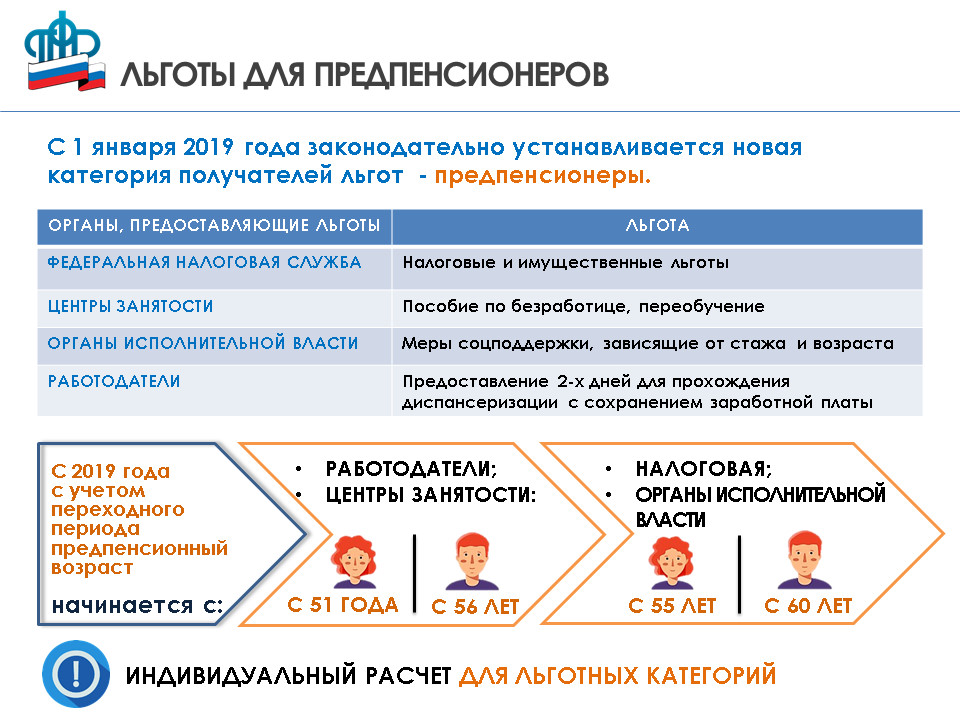 